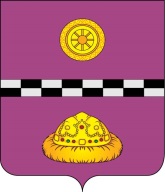 РЕШЕНИЕКЫВКÖРТÖДот 25.06.2021 № 190Республика Коми, г. ЕмваО внесении изменений в решение Совета МР «Княжпогостский»от 14.05.2021 № 181 «Об утверждении перечня муниципального имущества муниципального района «Княжпогостский», предлагаемого к передаче в муниципальную собственность городского поселения «Емва»В соответствии с Федеральным законом от 06.10.2003 № 131-ФЗ «Об общих принципах организации местного самоуправления в Российской Федерации», Положением о порядке управления и распоряжения муниципальной собственностью муниципального района «Княжпогостский», утвержденным решением Совета муниципального района «Княжпогостский» от 29.10.2007 № 58, Совет муниципального района «Княжпогостский» VI созываРЕШИЛ:        1. Внести следующие изменения в решение Совета муниципального района «Княжпогостский» 14.05.2021 № 181 «Об утверждении перечня муниципального имущества муниципального района «Княжпогостский», предлагаемого к передаче в муниципальную собственность городского поселения «Емва» (далее - решение):	1.1. В пункте 2 приложения к решению кадастровый номер объекта «11:10:4501042:209» заменить кадастровым номером объекта «11:10:450137:145».2. Настоящее решение вступает в силу со дня его принятия.Глава МР «Княжпогостский» - руководитель администрации                                                     А. Л. Немчинов             Заместитель Председателя Совета района	                        А. Е. Гирушев	                   